
Томская область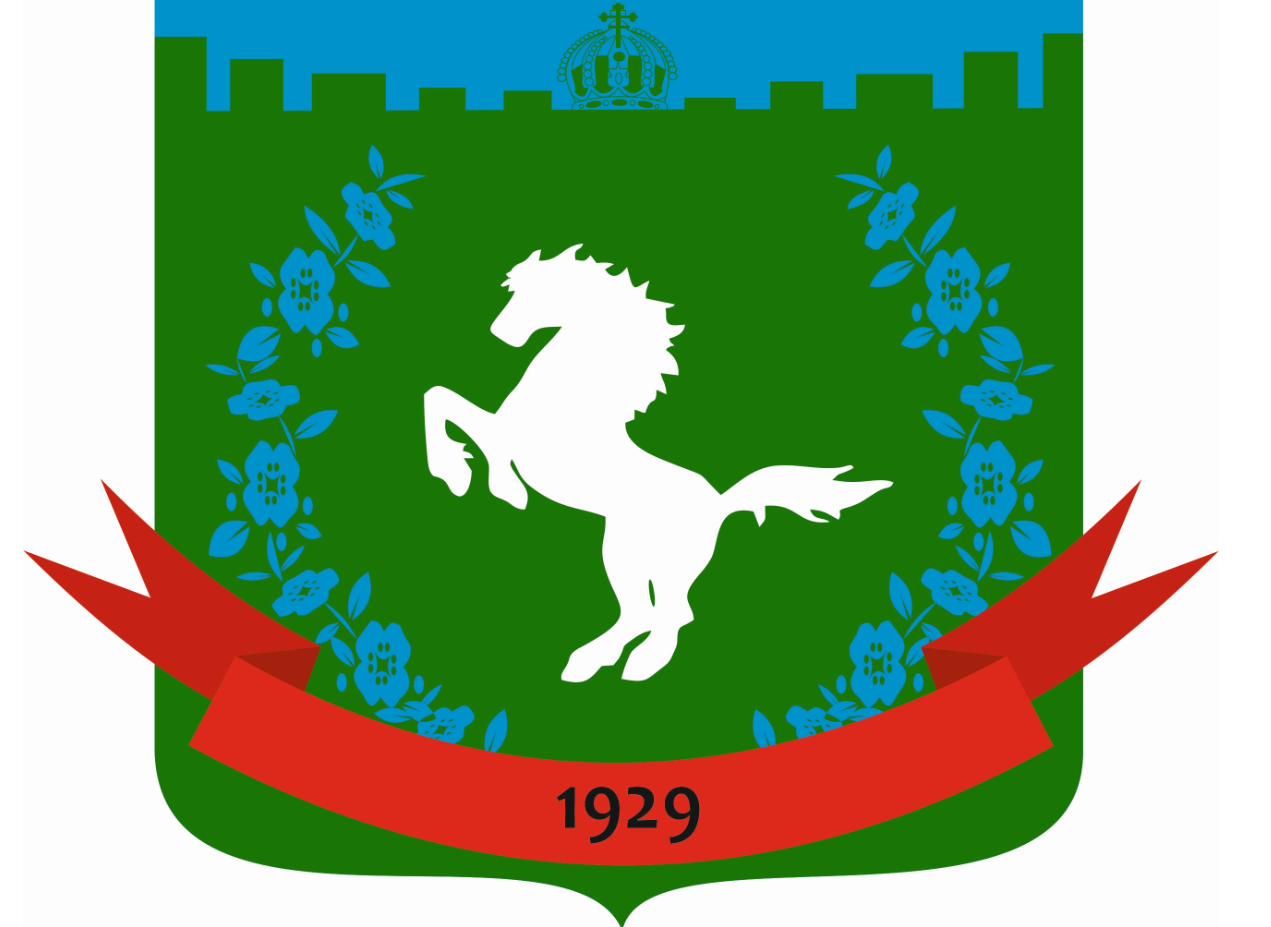 Томский районМуниципальное образование «Зональненское сельское поселение»ИНФОРМАЦИОННЫЙ БЮЛЛЕТЕНЬПериодическое официальное печатное издание, предназначенное для опубликованияправовых актов органов местного самоуправления Зональненского сельского поселенияи иной официальной информации                                                                                                                         Издается с 2005г.  п. Зональная Станция                                                                         	        № 93 от  01.09.2020г.ТОМСКАЯ ОБЛАСТЬТОМСКИЙ РАЙОНАДМИНИСТРАЦИЯ ЗОНАЛЬНЕНСКОГО СЕЛЬСКОГО ПОСЕЛЕНИЯП О С Т А Н О В Л Е Н И Е«    01   »  сентября  2020 г.                                                      	              № 195/ф  О создании органа внутреннего муниципальногофинансового контроля и об утверждении порядкаосуществления полномочий по  внутреннему муниципальному финансовому контролю в Администрации Зональненского сельского поселенияВ соответствии со статьей 269.2 Бюджетного кодекса Российской Федерации, частями 8, 9, 11 статьи 99 Федерального закона от 05.04.2013 № 44-ФЗ «О контрактной системе в сфере закупок товаров, работ, услуг для обеспечения государственных и муниципальных нужд», с учетом требований  приказа Федерального казначейства   от 12 марта 2018 г. N14н «Общие требования  к осуществлению органами государственного (муниципального) финансового контроля, являющимися органами (должностными лицами) исполнительной власти субъектов Российской Федерации (местных Администраций), контроля за соблюдением Федерального закона «О контрактной системе в сфере закупок товаров, работ, услуг для обеспечения государственных и муниципальных нужд», ПОСТАНОВЛЯЮ:1.Создать орган внутреннего муниципального финансового контроля Администрации Зональненского сельского поселения. Назначить органом, уполномоченным на проведение внутреннего муниципального финансового контроля, комиссию в составе:
 Председатель комиссии: - Коновалова Евгения Анатольевна - Глава  поселенияЧлены Комиссии: - Попова Екатерина Игоревна – Ведущий специалист по финансово-экономическим вопросам;-  Мазярова Ангелина Олеговна – Специалист по правовому обеспечению;- Мартынова Светлана Борисовна – Ведущий специалист по управлению муниципальным имуществом.2.Утвердить порядок осуществления полномочий по  внутреннему муниципальному финансовому контролю  согласно приложению 1. 3.Опубликовать настоящее постановление в периодическом печатном издании «Информационный бюллетень» Зональненского сельского поселения и разместить  на официальном сайте муниципального образования «Зональненского сельского поселения» (адрес сайта: www.admzsp.ru).         4.Настоящее постановление вступает в силу со дня его официального опубликования.5.Контроль за исполнением настоящего постановления оставляю за собой.Глава поселения (Глава администрации)		                                                           Е.А. КоноваловаПриложение №1  к постановлению АдминистрацииЗональненского сельского поселенияот  01.09.2020г № 195/фПорядок осуществления полномочий по  внутреннему муниципальному финансовому контролюОбщие положения1.1. Настоящий Порядок осуществления органом (должностным лицом) Администрации Зональненского сельского поселения внутреннего муниципального финансового контроля регулирует правоотношения в области планирования, организации, обеспечения и проведения внутреннего муниципального финансового контроля за использованием средств бюджета Администрации Зональненского сельского поселения, а также межбюджетных трансфертов и бюджетных кредитов, предоставленных из бюджета Администрации Зональненского сельского поселения другим уровням бюджетной системы Российской Федерации.1.2. Настоящий Порядок содержит основания и порядок проведения проверок, ревизий и обследований, в том числе перечень должностных лиц, уполномоченных принимать решения об их проведении, о периодичности их проведения, права и обязанности органа (должностного лица) Администрации Зональненского сельского поселения  внутреннего муниципального финансового контроля, права и обязанности объектов контроля (их должностных лиц), в том числе по организационно-техническому обеспечению проверок, ревизий и обследований, осуществляемых органом (должностным лицом) внутреннего муниципального финансового контроля.1.3.	Внутренний муниципальный финансовый контроль осуществляется органом (должностным лицом) Администрации Зональненского сельского поселения в соответствии с Бюджетным кодексом Российской Федерации, федеральными законами, иными нормативными правовыми актами Российской Федерации, законами и иными нормативными правовыми актами Томской области.1.4. Деятельность органа (должностного лица) Администрации Зональненского сельского поселения по осуществлению внутреннего муниципального финансового контроля основывается на принципах законности, объективности, эффективности, независимости, профессиональной компетентности и гласности.1.5.Решение о проведении проверки, ревизии и обследования принимается Главой Зональненского сельского поселения.1.6. Объектами внутреннего муниципального финансового контроля (далее - объекты контроля) являются:- главные распорядители (распорядители, получатели) бюджетных средств Зональненского сельского поселения, главные администраторы (администраторы) доходов бюджета Зональненского сельского поселения, главные администраторы (администраторы) источников финансирования дефицита бюджета Зональненского сельского поселения;- финансовые органы (главные распорядители (распорядители) и получатели средств бюджета Зональненского сельского поселения, которым предоставлены межбюджетные трансферты) в части соблюдения ими целей, порядка и условий предоставления межбюджетных трансфертов, бюджетных кредитов, предоставленных из бюджета Зональненского сельского поселения, а также достижения ими показателей результативности использования указанных средств, соответствующих целевым показателям и индикаторам, предусмотренным муниципальными программами;- муниципальные учреждения; муниципальные унитарные предприятия; хозяйственные товарищества и общества с участием Зональненского сельского поселения в их уставных (складочных) капиталах,  а  также  коммерческие организации с	долей (вкладом) таких товариществ и  обществ в  их уставных (складочных) капиталах;- юридические лица (за исключением муниципальных учреждений, муниципальных унитарных предприятий, хозяйственных товариществ и обществ с участием Зональненского сельского поселения в их уставных (складочных) капиталах, а также коммерческих организаций с долей (вкладом) таких товариществ и обществ в их уставных (складочных) капиталах), индивидуальные предприниматели, физические лица в части соблюдения ими условий договоров (соглашений) о предоставлении средств из бюджета Зональненского сельского поселения, муниципальных контрактов, соблюдения ими целей, порядка и условий предоставления кредитов и займов, обеспеченных муниципальными гарантиями, целей, порядка и условий размещения средств бюджета Зональненского сельского поселения в ценные бумаги таких юридических лиц.1.7. Внутренние вопросы деятельности органа (должностного лица) Администрации Зональненского сельского поселения 	по осуществлению внутреннего муниципального финансового контроля определяются Стандартами осуществления внутреннего муниципального финансового контроля.1.8. Целью внутреннего финансового контроля  является установление законности и достоверности финансовых операций, объективной оценки экономической эффективности финансово-хозяйственной деятельности главных распорядителей (распорядителей),  получателей средств бюджета Администрации Зональненского сельского поселения, главного администратора доходов бюджета, главного администратора источников финансирования дефицита бюджета и администратора, анализ результативности бюджетных расходов, выявление резервов по повышению эффективности использования бюджетных средств, увеличения доходных поступлений в бюджет муниципального образования и сохранности муниципальной собственности.1.9. Основными целями финансового контроля являются:1) Организация и осуществление контроля за соблюдением установленного порядка подготовки и рассмотрения проекта бюджета  муниципального образования, отчета о его исполнении.2) Оценка обоснованности статей доходов и расходов проекта бюджета  муниципального образования.3) Организация и осуществление контроля за целевым и эффективным использованием объектами контроля средств бюджета муниципального образования.4) Осуществление контроля за фактическим и своевременным исполнением доходных и расходных статей бюджета муниципального образования.5) Контроль за поступлением средств в бюджет муниципального образования от распоряжения и управления муниципальной собственностью.6) Анализ выявленных отклонений от установленных показателей бюджета муниципального образования и подготовка предложений, направленных на их устранение, а также на совершенствование бюджетного процесса в целом.7)  Контроль за правильностью и обоснованностью расчетов сметных назначений получателей средств бюджета.8) Контроль за полнотой, своевременностью и целевым назначением исполнения доходных и расходных статей, а также полноты и достоверности соответствующей отчетности.9) Проверка соблюдения главными распорядителями (распорядителями) и получателями бюджетных средств условий выделения, распределения, получения, использования и возврата бюджетных ассигнований.10) Контроль за кассовыми выплатами администратора источников финансирования дефицита бюджета по погашению источников финансирования дефицита бюджета. 11)  Контроль за целесообразностью, полнотой, своевременностью и целевым назначением направления и использования муниципальных финансовых ресурсов (в том числе бюджетных дотаций, субсидий, субвенций и т.д.) в соответствии с требованиями законодательства РФ.12) Контроль за обоснованностью объектами контроля средств бюджета  муниципального образования  расчетов сметных назначений, исполнением смет расходов, использованием бюджетных средств по целевому назначению, обеспечением сохранности денежных средств и материальных ценностей.13) Контроль за соблюдением объектами контроля финансовой дисциплины, правильностью ведения бухгалтерского учета и составлением отчетности, обоснованностью операций с денежными средствами и ценными бумагами, расчетных и кредитных операций.14) Контроль за своевременностью расчетов объектов контроля с бюджетом, операциями с основными средствами и нематериальными активами, расчетами по оплате труда и прочими расчетами с физическими лицами, обоснованностью произведенных затрат, связанных с текущей деятельностью, и затратами капитального характера.15) Контроль в отношении закупок для обеспечения муниципальных нужд, предусмотренных частью 8 статьи 99 Федерального закона от 05.04.2013  № 44-ФЗ «О контрактной системе в сфере закупок товаров, работ, услуг для обеспечения государственных и муниципальных нужд»II. Периодичность, основание и порядок назначения проверок, ревизий и обследований2.1. Деятельность по осуществлению внутреннего муниципального финансового контроля подразделяется на плановую и внеплановую и осуществляется посредством проведения плановых и внеплановых проверок, ревизий и обследований (далее - контрольная деятельность). 2.2. Плановая контрольная деятельность осуществляется в соответствии с Планом контрольной деятельности органа (должностного лица) Администрации Зональненского сельского поселения  по внутреннему муниципальному финансовому контролю на следующий календарный год (далее - План контрольной деятельности).2.3. Внеплановая контрольная деятельность осуществляется на основании обращений (поручений, требований) Главы Зональненского сельского поселения, Администрации Зональненского сельского поселения, правоохранительных органов.2.4. Периодичность составления Плана контрольной деятельности - годовая.План составляется с учетом соблюдения норматива: периодичность проведения плановых контрольных мероприятий в отношении объекта контроля и одной темы контрольного мероприятия составляет не более  1 раза в год.2.5. План контрольной деятельности представляет собой перечень контрольных мероприятий (ревизий, проверок, обследований), которые планируется осуществить органом (должностным лицом) Администрации Зональненского сельского поселения   в следующем календарном году.2.6. В	Плане контрольной деятельности по каждому контрольному мероприятию устанавливаются тема контрольного мероприятия, объекты контроля, метод контроля, проверяемый период, срок проведения контрольного мероприятия.2.7. При составлении Плана контрольной деятельности учитываются:нагрузка на орган (должностное лицо), осуществляющий внутренний муниципальный финансовый контроль;проведение иными органами государственного (муниципального) финансового контроля идентичного (аналогичного) контрольного мероприятия;существенность и значимость (в том числе социальная) контрольного мероприятия;наличие коррупциогенных факторов, выявленных в ходе ранее проведенных контрольных мероприятий;наличие данных о признаках нарушений в финансово-бюджетной сфере, полученных от Администрации Зональненского сельского поселения, органов государственного (муниципального) финансового контроля, главных администраторов средств бюджета Зональненского сельского поселения, правоохранительных органов, а также из других источников;необходимость выделения резерва времени для выполнения внеплановых контрольных мероприятий;иные факторы (проведение реорганизации, ликвидации, состояние кадрового потенциала объекта контроля и др.).2.8. План контрольной деятельности (внесение изменений в него) утверждается Главой Зональненского сельского поселения  до начала следующего календарного года.2.9. План контрольной деятельности размещается в информационно телекоммуникационной сети «Интернет» в порядке, определяемом Стандартами осуществления внутреннего муниципального финансового контроля.III. Требования к исполнению контрольного мероприятия3.1. К процедурам исполнения контрольного мероприятия относятся составление и утверждение программы контрольного мероприятия, назначение и проведение контрольного мероприятия, оформление результатов контрольного мероприятия, реализация результатов контрольного мероприятия.3.2. Программа контрольного мероприятия должна содержать основание для проведения контрольного мероприятия, указание на тему контрольного мероприятия, метод осуществления муниципального финансового контроля,  наименование объекта контроля, проверяемый период, перечень основных вопросов, подлежащих изучению в ходе контрольного мероприятия.3.3. При составлении программы контрольного мероприятия проводится сбор и анализ информации об объекте контроля, в том числе информации о состоянии системы финансового управления, внутреннего финансового контроля и аудита в отношении объекта контроля.3.4. Программа контрольного мероприятия утверждается Главой Зональненского сельского поселения.Внесение изменений в программу контрольного мероприятия осуществляется при необходимости, с изложением причин необходимости внесения изменений.3.5. Контрольное мероприятие проводится на основании распоряжения о его назначении, в котором указывается основание проведения контрольного мероприятия, наименование объекта контроля, метод контроля, тема контрольного мероприятия, проверяемый период, состав должностных лиц, уполномоченных на проведение контрольного мероприятия, срок проведения контрольного мероприятия. Распоряжение о назначении контрольного мероприятия подписывается Главой Зональненского сельского поселения.           Сроки проведения и продления контрольных мероприятий устанавливаются в соответствии с требованиями Стандартов осуществления внутреннего муниципального финансового контроля.3.6. Должностные лица органа (должностное лицо) Администрации Зональненского сельского поселения при осуществлении возложенных на них должностных полномочий имеют право:беспрепятственно входить на территорию и в помещения, занимаемые объектами контроля, иметь доступ к их документам и материалам, а также осматривать занимаемые ими территории и помещения;в пределах своей компетенции направлять запросы должностным лицам органов местного самоуправления и муниципальных органов, организаций;в пределах своей компетенции требовать от руководителей и других должностных лиц объектов контроля представления письменных объяснений, а также необходимых копий документов, заверенных в установленном порядке;в пределах своей компетенции знакомиться со всеми необходимыми документами, касающимися финансово-хозяйственной деятельности объектов контроля, в том числе в установленном порядке с документами, содержащими государственную, служебную, коммерческую и иную охраняемую законом тайну;знакомиться с информацией, касающейся финансово-хозяйственной деятельности проверяемых объектов контроля и хранящейся в электронной форме в базах данных проверяемых объектов контроля, в том числе в установленном порядке с информацией, содержащей государственную, служебную, коммерческую и иную охраняемую законом тайну;знакомиться с технической документацией к электронным базам данных.3.7. Должностные лица органа (должностное лицо) Администрации Зональненского сельского поселения  в ходе проведения контрольного мероприятия не вправе вмешиваться в оперативно-хозяйственную деятельность проверяемых объектов контроля, а также разглашать информацию, полученную при проведении контрольных мероприятий, предавать гласности свои выводы до завершения контрольных мероприятий и составления соответствующих актов и заключений.3.8 Должностные лица органа (должностное лицо) Администрации Зональненского сельского поселения, обязаны:своевременно и в полной мере исполнять предоставленные в соответствии с законодательством Российской Федерации полномочия по предупреждению, выявлению и пресечению нарушений в установленной сфере деятельности;соблюдать требования нормативных правовых актов в установленной сфере деятельности;проводить контрольные мероприятия в соответствии с распоряжением о проведении контрольного мероприятия и настоящим Порядком;знакомить под роспись руководителя или уполномоченное должностное лицо объекта контроля (далее - представитель объекта контроля) с копией распоряжения на проведение контрольного мероприятия, с распоряжением о приостановлении, возобновлении и продлении срока проведения проверки (ревизии), а также с результатами контрольных мероприятий (актами и заключениями);обеспечивать сохранность полученных от объектов контроля документов и материалов;сохранять государственную, служебную, коммерческую и иную охраняемую законом тайну, ставшую ему известной при проведении в проверяемых объектах контроля контрольных мероприятий, проводить их объективно и достоверно отражать результаты в соответствующих актах и заключениях;при выявлении факта совершения действия (бездействия), содержащего признаки административного правонарушения и (или) состава уголовного преступления, направлять в соответствующие муниципальные и (или) правоохранительные органы информацию о таком факте и документы (материалы), подтверждающие такой факт.3.9. Орган (должностное лицо) Администрации Зональненского сельского поселения  несет ответственность в соответствии с законодательством Российской Федерации за достоверность и объективность результатов проводимых им контрольных мероприятий, а также за разглашение государственной и иной охраняемой законом тайны.3.10. Объект контроля (их должностные лица), в отношении которого осуществляются мероприятия по контролю, имеет право:знакомиться с документами на право проведения контрольных мероприятий;знакомиться с актом проверки (ревизии);получать экземпляр акта проверки (ревизии);представлять разногласия по акту проверки (ревизии);обжаловать действия (бездействия) и решения, осуществляемые (принятые) в ходе исполнения муниципального мероприятия, органа (должностного лица) Администрации Зональненского сельского поселения;оспаривать в суде общей юрисдикции решение, действие (бездействие) органа (должностного лица) Администрации Зональненского сельского поселения, если считают, что нарушены их права и свободы.3.11. Объект контроля и их должностные лица обязаны своевременно и в полном объеме представлять в орган (должностному лицу) Администрации Зональненского сельского поселения  по его запросам информацию, документы и материалы, необходимые для осуществления муниципального финансового контроля, предоставлять органу (должностному лицу) Администрации Зональненского сельского поселения допуск указанных лиц в помещения и на территории объектов контроля, выполнять их законные требования.3.12. Непредставление или несвоевременное представление объектами контроля в орган муниципального финансового контроля информации, документов и материалов, за их представление не в полном объеме или представление недостоверных информации, документов и материалов, за воспрепятствование законной деятельности должностных лиц органов муниципального финансового контроля влечет за собой ответственность, установленную законодательством Российской Федерации.3.13. В ходе проведения проверки совершаются контрольные действия по документальному и фактическому изучению законности отдельных финансовых и хозяйственных операций, достоверности бюджетного (бухгалтерского) учета и бюджетной (бухгалтерской) отчетности в отношении деятельности объекта контроля.3.14. В ходе проведения ревизии осуществляется комплексная проверка деятельности объекта контроля, которая выражается в проведении контрольных действий по документальному и фактическому изучению законности всей совокупности совершенных финансовых и хозяйственных операций, достоверности и правильности их отражения в бюджетной (бухгалтерской) отчетности.3.15. В ходе обследования проводится анализ и оценка состояния определенной сферы деятельности объекта контроля.Проведение контрольного мероприятия подлежит документированию в порядке, определенном органом (должностным лицом) Администрации Зональненского сельского поселения.3.16. Результаты контрольного мероприятия подлежат оформлению в письменном виде актом в случае проведения проверки, ревизии или заключением в случае проведения обследования.3.17. По результатам контрольного мероприятия объектам контроля направляются представления, предписания, неисполнение которых влечет установленную действующим законодательством ответственность.Неисполнение предписания о возмещении ущерба, причиненного Зональненскому сельскому поселению, является основанием для обращения уполномоченного Администрацией Зональненского сельского поселения органа местного самоуправления Зональненского сельского поселения  в суд с исковым заявлением о возмещении ущерба, причиненного Зональненскому сельскому поселению нарушением бюджетного законодательства Российской Федерации и иных нормативных правовых актов, регулирующих бюджетные правоотношения.3.18. Отмена представления, предписания осуществляется по решению суда или органа (должностного лица) Администрации Зональненского сельского поселения в порядке, установленном Администрацией Зональненского сельского поселения.3.19. В случае выявления бюджетного нарушения Администрации  Зональненского сельского поселения  направляется уведомление о применении бюджетных мер принуждения в установленные действующим законодательством сроки.3.20. В случае выявления фактов административных правонарушений осуществляется производство по делам об административных правонарушениях в соответствии с законодательством Российской Федерации.3.21. В случае выявления фактов совершения объектом контроля действий (бездействий), содержащих признаки состава преступления, информация о таких фактах направляется в правоохранительные органы.IV. Требования к составлению и представлению годовой отчетности о результатах контрольной деятельности4.1. Годовой отчет органа (должностного лица) Администрации Зональненского сельского поселения  о результатах контрольной деятельности в отчетном году (далее - Годовой отчет) составляется в целях определения полноты и своевременности выполнения Плана контрольной деятельности на отчетный календарный год, а также проведения анализа информации о выявленных нарушениях в финансово-бюджетной сфере.4.2. Годовой отчет составляется на основании данных о результатах контрольной деятельности органа (должностного лица) Администрации.4.3. В состав Годового отчета включаются единые формы отчетности и пояснительная записка.4.4. Состав единых форм отчетности и порядок их заполнения устанавливается органом (должностным лицом) Администрации.4.5. Годовой отчет подписывается руководителем органа (должностного лица) и представляется на утверждение Главе не позднее «15» февраля года, следующего за отчетным.Сведения об исполнении Плана контрольной деятельности размещаются в информационно-телекоммуникационной сети «Интернет» в порядке, определяемом Стандартами осуществления внутреннего муниципального финансового контроля.